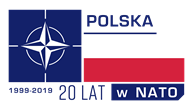   Świdwin 09.10.2019r.Dotyczy: postępowania na dostawę sprzętu medycznego.Zamawiający informuje, że w dniu 08.10.2019 r. wpłynął wniosek z pytaniem 
od Wykonawcy w brzmieniu:Zadanie nr 1 – PULSOKSYMETRPkt. 4– Czy Zamawiający dopuści pulsoksymetr bez torby transportowej ale posiadający etui zabezpieczające urządzenie?Pkt. 9– Czy Zamawiający dopuści pulsoksymetr o czasie pracy akumulatora 
do 8 godzin? Jest to wystarczająca ilość do poprawnej pracy urządzenia.Pkt. 10 – Czy Zamawiający dopuści pulsoksymetr pracujący w zakresie temperatur 
5 ÷ +40°C? Jest to niewielka różnica w porównaniu do zapisów specyfikacji.Pkt. 11 – Czy Zamawiający dopuści pulsoksymetr pracujący w zakresie wilgotności od 15%?Zadanie nr 3–SSAK PRZENOŚNYPkt. 6- Czy Zamawiający dopuści do przetargu ssak akumulatorowy umożliwiający pracę w systemie przerywanym na ok. 30 min, o pojemności akumulatora  4,5 Ah, 
bez sygnalizacji pojemności  baterii?Pkt. 7- Czy Zamawiający dopuści do przetargu ssak pracujący w zakresie temperatur 
0 ÷ +40°C?Pkt. 8- Czy Zamawiający dopuści do przetargu ssak o temperaturze przechowywania 
-5 ÷ +60°C?Pkt. 9- Czy Zamawiający dopuści do przetargu ssak o stopniu ochrony w klasie IP32? Pkt. 11- Czy Zamawiający dopuści do przetargu ssak bez opakowania ochronnego 
w postaci skrzynki transportowej?Odpowiedź:Zamawiający nie wyraża zgody na zmianę zapisów zaproszenia.DOWÓDCA   21 BAZY LOTNICTWA TAKTYCZNEGOz upoważnienia     KIEROWNIK SEKCJI ZAMÓWIEŃPUBLICZNYCH/-/   Karolina JACKIEWICZAgata Wietrak (261 533 509) 09.10.2019r.								 